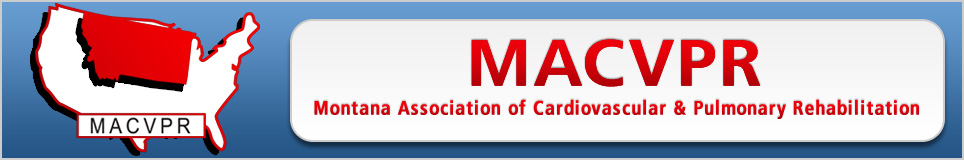 Conference Registration 2018Billings Clinic, Billings, MT – September 27th & 28th, 2018Registration Due by September 10th , 2018Late registration will have an additional $25 late feeRegistration Options (please check one and follow instructions)              $75 MACVPR Members ($100 for late registration)             $115 Non MACVPR member ($140 for late registration)______ One person from each program involved in the Montana Outcomes Project will receive free admission to the conference on a scholarship provided by the MDHHS.  (For free registration, you will need to submit your application via mail or email to MACVPR treasurer Jackson Storm JacksonStorm@benefis.org , if this is not done by September 10th, you will be charged $100)Fill in your information:Name:                                                   		   Title: 					Program/Organization Title: 	                                                                      		Address:                                                              							Phone:                                   			Email:                                      		If you did not pay online, please make check payable to MACVPR and send to:  Jackson Storm—2908 3rd Ave S —Great Falls, MT--59405Cancellations must be made 10 days prior to conference for refund.